 skyline will count which area as background area?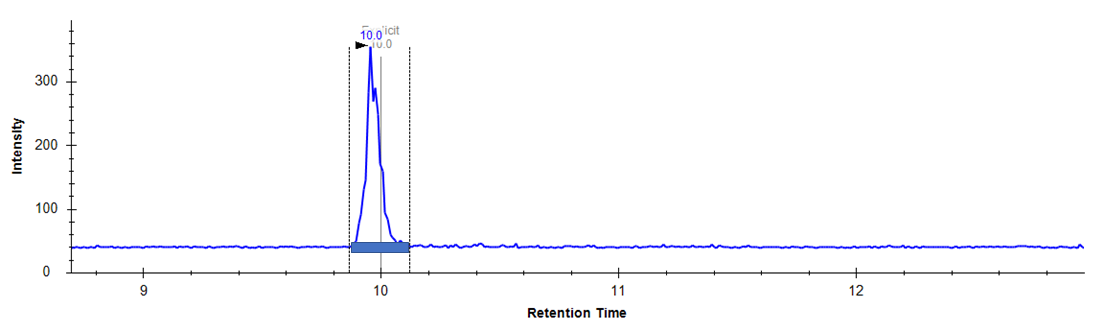 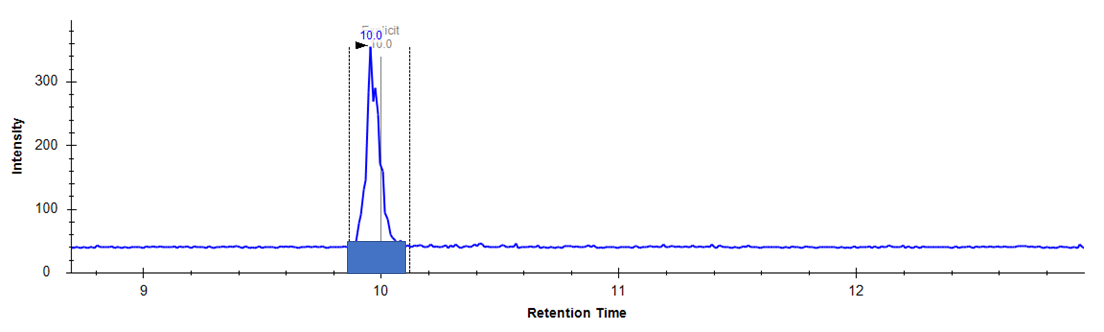 